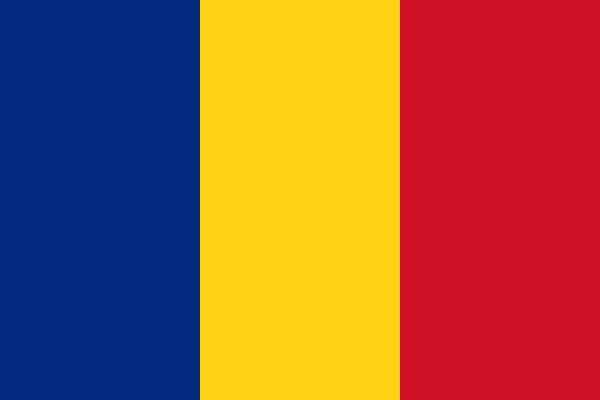 Serviciul de InvestițiiFIȘĂ DE PROIECTBazin de înot didactic în orașul Jimbolia, județul Timiș – Proiect pilot1.Titlul proiectuluiBazin de înot didactic în orașul Jimbolia, județul Timiș – Proiect pilot;2.Localizarea proiectuluiAmplasamentul obiectivului de investiție este situat în județul Timiș, orașul Jimbolia;3.Beneficiarul proiectuluiJudețul Timiș, prin Consiliul Județean Timiș;4.Obiectivele proiectuluiScopul prezentului obiectiv de investiție este realizarea unui bazin de înot didactic cu o capacitate de 65 de persoane, pentru inițiere și practicarea înotului la orele de sport, dat fiind că un aspect deosebit de important pentru orașul Jimbolia îl reprezintă practicarea înotului de către elevii școlilor din această localitate.Obiectivele majore ale Consiliului Județean Timiș au ca scop și dezvoltarea județului din punct de vedere educațional și sportiv, sens în care, a demarat procedurile pentru construirea de unui bazin de înot didactic, cu posibilitate de multiplicare  în întreg județul, primii beneficiari fiind cetățenii orașului Jimbolia, proiectul pilot fiind finanțat din bugetul propriu al județului.Dezvoltarea infrastructurii sportive și de agrement reprezintă o parte componentă a planului de creștere a calității vieții cetățenilor din Jimbolia, drept pentru care orașele administrative au inclus în proiectele de dezvoltare realizarea unui bazin didactic acoperit.5.DomeniuSport, recreere, sănătate;6.Bugetul proiectuluiConform Devizului General, elaborat  la faza de Studiu de fezabilitate:Total General = 11.834.073,84 lei (TVA inclus), din care :Construcții + Montaj = 8.148.315,56 lei (TVA inclus); 7.Sursele de finanțareSurse proprii: – Bugetul Consiliului Județean Timiș;Fonduri guvernamentale = 9.000,00 mii lei, reprezentând sume defalcate din TVA pentru finanțarea  proiectului  de investiții – Bazin de înot didactic în orașul Jimbolia, proiect pilot; 8.Stadiul actual al obiectivului de investițieRealizat – Studiu de fezabilitate, aprobat prin HCJT nr.251/27.11.2019 În derulare : Contract de proiectare și execuție; valoarea contractului de proiectare și execuție este = 10.749.270,00 lei ( TVA inclus);9.Durata de realizare 18 de luni, începând cu data de 18.03.2021;10.Descriere (Date tehnico – constructive, principalele echipamente, dotări;)Bazinul de înot (construcția în sine) are următoarele părți constructive: S+P+ESubsol( S) : Scară, centrală termică, TGD curent, bazin de compensare, ventilare, depozit de substanțe chimice, canal tehnic, culoar de acces.Parter (P) : windfang, lobby, bar, grup sanitar persoane cu  dizabilități, hol, vestiar femei, dușuri femei, grup sanitar femei, vestiar bărbați, dușuri bărbați, grup sanitar bărbați, prim ajutor, baie, vestiar instructori, culoar, tribune, bazin.Etaj (E): hol, birouri open-space, grup sanitar, sală multifuncțională.Spații exterioare: terasă  exterioară, pavaj exterior, parcare 15 locuri.Bazin acoperit, de tip scurt numit semi-olimpic, Lungimea 25 m, adâncimea apei în bazin este variabilă între 1,20 și 1,80 m.Bazinul va avea 5 culoare instalate pe partea cea mai lungă a bazinului, late de 2,5 m, separate de plutitoare și având într-un capăt montate 5 bloc-startere. 11.Rezultate  estimate (indicatori ai obiectivului preconizați)Dezvoltarea infrastructurii sportive și de agrement reprezintă o parte componentă a planului de creștere a calității vieții cetățenilor din Jimbolia. Capacitatea acestuia va fi de 65 de persoane, ceea ce permite utilizarea simultană de către două clase de elevi, împreună cu profesorii lor.Îmbunătățirea accesului populației comunității locale, în special copiilor, la practicarea activității sportive de întreținere, respectiv învățare, practicare, recreere etc. Venituri la bugetul local, pentru dezvoltarea acestor tipuri de investiții.Destinația sportivă este oportună pentru terenul studiat întrucât în zonă nu se găsesc alte bazine de înot. Facilitățile oferite vor capta publicul prin calitatea serviciilor și a spațiilor amenajate, ducând la creșterea calității vieții populației comunității locale.